VSTUPNÍ ČÁSTNázev komplexní úlohy/projektuKompletní výkres Spojkového kotouče podle slovního zadáníKód úlohy23-u-3/AC18Využitelnost komplexní úlohyKategorie dosaženého vzděláníH (EQF úroveň 3)L0 (EQF úroveň 4)Skupiny oborů23 - Strojírenství a strojírenská výrobaVazba na vzdělávací modul(y)Kótování, značení drsnostiZobrazovací metody a druhy promítáníZobrazování strojních součástí IŠkolaVyšší odborná škola a Střední průmyslová škola Žďár nad Sázavou, Studentská, Žďár nad SázavouKlíčové kompetenceKompetence k učení, Kompetence k řešení problémů, Matematické kompetence, Digitální kompetenceDatum vytvoření11. 06. 2019 10:19Délka/časová náročnost - Odborné vzdělávání8Délka/časová náročnost - Všeobecné vzděláváníPoznámka k délce úlohyRočník(y)1. ročníkŘešení úlohyindividuálníCharakteristika/anotaceKomplexní úloha spočívá v nakreslení Spojkového kotouče dle slovního zadání a jeho okótování.  JÁDRO ÚLOHYOčekávané výsledky učeníŽák:rozliší jednotlivé druhy zobrazování a to především v 1. a ve 3. kvadrantupoužívá axonometrické a kosoúhlé promítánízobrazí jednotlivá geometrická tělesapoužívá pohledypoužívat řezy a průřezyuplatní zásady technické normalizace a standardizaceorientuje se v souvislostech mezi součástí a zobrazením na výkresesprávně a přehledně okótuje součásturčí souvislosti mezi tolerováním rozměrů a výrobou součástírozumí označování jakosti povrchu součástivypíše popisové pole výkresuSpecifikace hlavních učebních činností žáků/aktivit projektu vč. doporučeného časového rozvrhuŽáci chápou základní způsoby promítání a dovedou je používat. Rozlišují metody promítání, umístění jednotlivých pohledů a jejich souvislosti. Umí kompletně zakótovat součást.Metodická doporučeníŽáci pracují samostatně a podle slovního zadání rýsují výkres včetně jeho popisu.Způsob realizaceRealizace této komplexní úlohy může probíhat v učebně. Žáci musí mít k dispozici zadání, papír pro řešení a rýsovací pomůcky.PomůckyZadánípísemné zadání komplexní úlohy pro žákarýsovací a psací potřebyrýsuje výkres na pracovní listPracovní list č. – kontrolníJe k dispozici vyučujícímuVÝSTUPNÍ ČÁSTPopis a kvantifikace všech plánovaných výstupůTeoretická část:narýsovat výkrespoužívat vhodné typy čarsprávně umístit jednotlivé pohledy, řezy a průřezysprávně okótovat součástpoužít pro zobrazení součásti vhodné pohledy, řezy a průřezypopsat jakost povrchuvyplnit popisové pole výkresuKritéria hodnoceníSplnění časového limituSprávné použití pohledů, řezů a průřezů.Jejich správné umístění a označení na výkrese.Hodnocení známkou:1 (výborný)Žák nakreslil danou součást správně, použil správné druhy čar, použil vhodné pohledy, řezy a průřezy a správně je umístil na výkrese. Součást je kompletně a správně okótována a popsána. Je vyplněno popisové pole výkresu.2 (chvalitebný)Žák nakreslil danou součást správně, nepoužil správné druhy čar, použil vhodné pohledy, řezy a průřezy nebo nesprávně je umístil na výkrese. Mohou být chybně umístěné kóty, ale součást musí být kompletně okótována. Mohou se vyskytnout drobné chyby ve značení jakosti povrchu součásti.3 (dobrý)Žák nakreslil danou součást správně, nepoužil správné druhy čar, nepoužil vhodné pohledy, řezy a průřezy nebo je nesprávně umístil na výkrese. Některé kóty mohou chybět. Nemusí být označena jakost povrch nebo vyplněno popisové pole výkresu.4 (dostatečný)Žák nakreslil danou součást správně, nepoužil správné druhy čar, nepoužil vhodné pohledy, řezy a průřezy a nesprávně je umístil na výkrese. Nebo chybí více kót, označení jakosti povrchu součásti nebo vyplněné popisové pole.5 (nedostatečný)Žák nenakreslil danou součást správně nebo ji popsal nedostatečně.Doporučená literaturaKLETEČKA, Jaroslav, FOŘT Petr. Technické kreslení. CPress 2007. ISBN 978-80-251-1887-0LEINVEBER, Jan, ŘASA, Jaroslav, VÁVRA, Pavel. Strojnické tabulky. Scientia, spol. s r. o., pedagogické nakladatelství 2000. ISBN 80-7183-164-6PoznámkyObsahové upřesněníOV RVP - Odborné vzdělávání ve vztahu k RVPPřílohyzadani-spojkovy-kotouc-ku5.docxpracovni-list-spojkovy-kotouc-ku5.pdfNavrh-reseni-spojkovy-kotouc.pdfMateriál vznikl v rámci projektu Modernizace odborného vzdělávání (MOV), který byl spolufinancován z Evropských strukturálních a investičních fondů a jehož realizaci zajišťoval Národní pedagogický institut České republiky. Autorem materiálu a všech jeho částí, není-li uvedeno jinak, je Leoš Plíšek. Creative Commons CC BY SA 4.0 – Uveďte původ – Zachovejte licenci 4.0 Mezinárodní.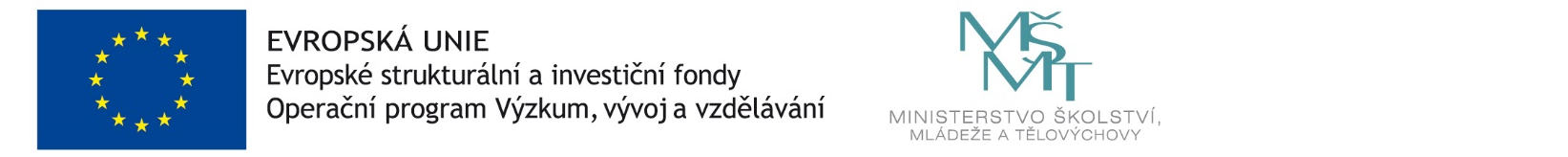 